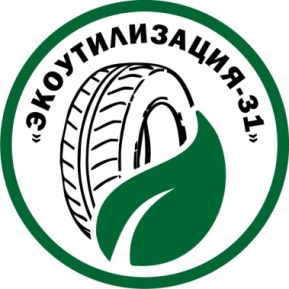 Общество с ограниченной ответственностью«ЭКОУТИЛИЗАЦИЯ-31»ОГРН  1203100005052ИНН  3110023260     КПП  311001001     ОКПО  43545454Юр.адрес: 309206, Белгородская обл., Корочанский р-н, село Алексеевка, ул. Мирошникова, строение 9Почт.адрес: 308031, г.Белгород, ул. Б-р Юности, д.29, кв. 20.р/счет   407 028 108 029 7000 2506в АО "АЛЬФА-БАНК"БИК  044 525 593Кор/счет 301 018 102 000 000 00 593 в ГУ БАНКА РОССИИ ПО ЦФО Директор Рагушенко Андрей Иванович, действующий на основании УставаКонтактная информация: +7(960) 620-30-33  и   +7(910) 369-20-25 (директор) ; +7(910) 227-61-67 (бухгалтерия)эл.почта:    oooecologiya@yandex.ru  (основная)                    bel-prioritet@mail.ru  (бухгалтерия)